Econometria I  -  REC2301						Prof. Daniel Santos	Nome: _______________________________________________	# USP: __________ATENÇÃOSó considerarei o que estiver escrito no espaço designado para a questão. Use o rascunho para organizar suas ideias.Considere o modelo:Suponha que ε|X ~ N[0,σ2I].(1 ponto) Escreva o conjunto de momentos válidos que é utilizado na derivação do estimador de Mínimos Quadrados Ordinários, e suas respectivas contrapartidas amostrais._______________________________________________________________________________________________________________________________________________________________________________________________________________________________________________________________________________________________________________________________________________________________________________________________________________________________________________________________________________________________________________________________________________________________________________________________________________________________________________________________(1 ponto)Mostramos em sala que os momentos apontados acima produzem um sistema de equações que tem forma matricial . Além disso, vimos que o modelo expresso na equação (1), quando empilhado para as N observações de uma amostra e após estimado, produz a equação matricial. Com base nestas duas equações matriciais, derive a fórmula do estimador de MQO em uma regressão linear múltipla. Sabendo que o modelo da equação (1) ainda produz a equação , qual a distribuição de ?____________________________________________________________________________________________________________________________________________________________________________________________________________________________________________________________________________________________________________________________________________________________________________________________________________________________________________________________________________________________________________________________________________________________________________________________________________________________________________________________________________________________________________________________________________________________________________________________________________________________________________________________________________________Considere o modelo . Suponha que ε|X ~ N[0,σ2], e que você estimou o modelo em amostra com 20 observações independentes, e obteve os seguintes resultados:	Além disso, você calculou a soma dos quadrados dos resíduos, , e o resultado foi 18. Com base na tabela em anexo, responda:(1 ponto) Qual seria uma estimativa não-viesada de σ2 (calcule o valor)?____________________________________________________________________________________________________________________________________________________________________________________________________________________________________________________________________________________________(1 ponto) Quais os coeficientes estatisticamente diferentes de zero a 5% de significância (isto é, os coeficientes para os quais você rejeitaria a hipótese nula de que é igual a zero)? Você rejeitaria a hipótese de que c < 0?____________________________________________________________________________________________________________________________________________________________________________________________________________________________________________________________________________________________(1 ponto) Como você testaria a hipótese de que a + b = 1 e b = c?.__________________________________________________________________________________________________________________________________________________________________________________________________________________________________________________________________________________________________________________________________________________________________________________________________________________________________________________________________________________________________________________________________________________________________________________________________________________________________________________________________________________________________________________________________________________________________________________________________________________________________________________________________________________________________________________________________________________________________________________________________________________________________Em um estudo feito a fim de quantificar a influência da localização geográfica sobre a produção de soja, temos a formulação do seguinte modelo:Sendo S, NE, N, SE e CO variáveis dummy indicando se determinada unidade produtora está localizada nas regiões Sul, Nordeste, Norte, Sudeste e Centro-Oeste, respectivamente. Suponha ainda que a esperança de u seja nula em cada uma das regiões do Brasil, isto é, que E[u | S, NE, N, SE, CO] = 0.(1 ponto) Qual hipótese de Gauss-Markov é violada no modelo acima?____________________________________________________________________________________________________________________________________________________________________________________________________________________________________________________________________(1 ponto) Excluir a variável CO do modelo acima resolveria o problema? Por quê? Neste caso, qual a interpretação do coeficiente β2?________________________________________________________________________________________________________________________________________________________________________________________________________________________________________________________________________________________________________________________________________________________________________________________________________________________________________________________________________________________________________________________________________Considere o modelo: Suponha que ε|X ~ N[0,Σ], onde Σ é a matriz de covariância de ε, e possui o formato:Σ = Qual a distribuição do estimador de MQO neste caso? ______________________________________________________________________________________________________________________________________________________________________________________________________________________________________________________________________________________________________________________________________________________________________________________________________O estimador de MQO neste caso é BLUE (o melhor estimador linear não-viesado)? Qual seria a fórmula do estimador BLUE neste caso?_________________________________________________________________________________________________________________________________________________________________________________________________________________________________________________________________________________________________________________________________________________________________________________________________________________________________________________________________________________________________________________________________________________________________________________________________________________________________________________________________________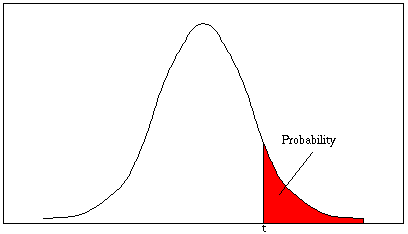 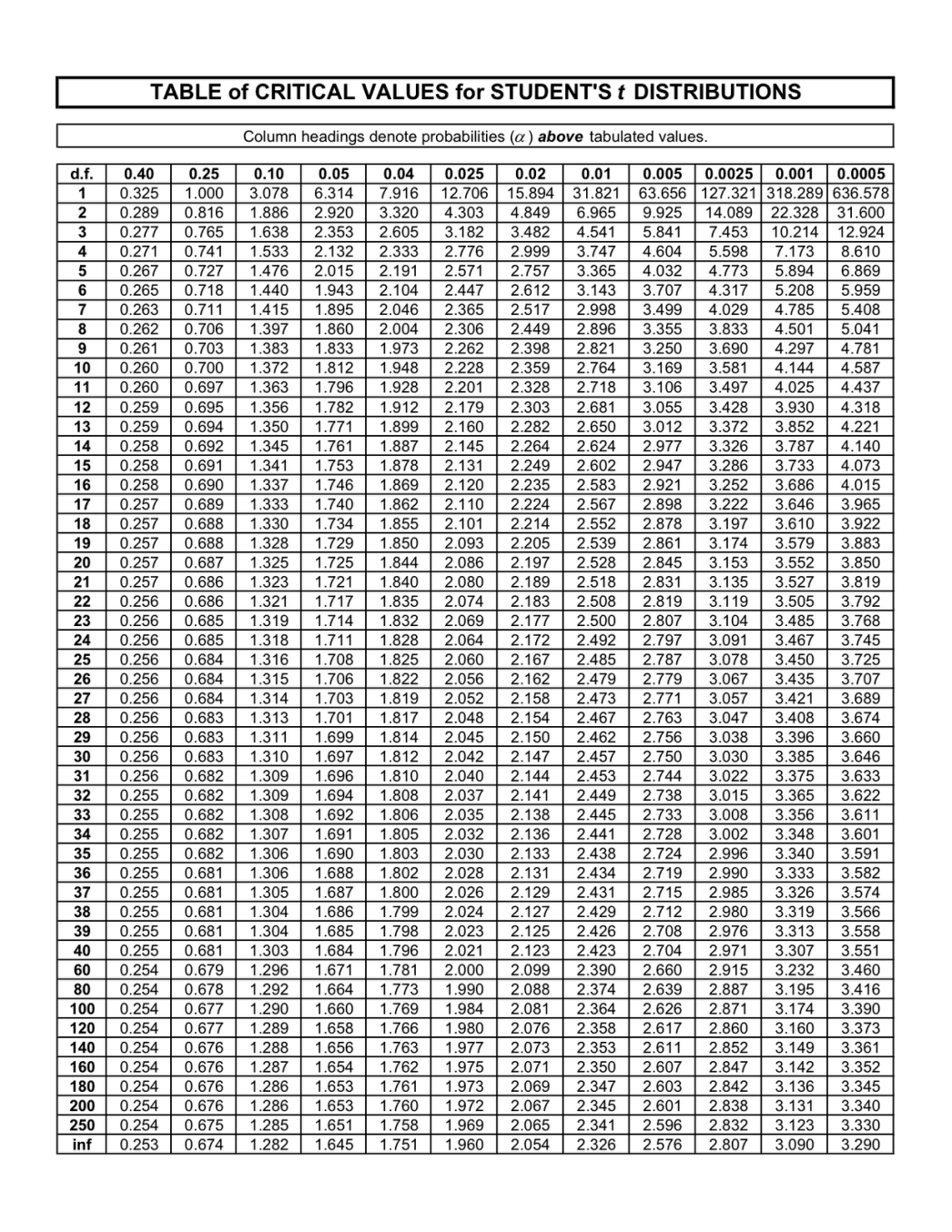 Coeficiente EstimadoMatriz (X’X)-1Matriz (X’X)-1Matriz (X’X)-1a = 0,360,900b = 1,2100,110c = -0,04000,2σ11σ12...σ1Nσ12σ22⁞σ1NσNN